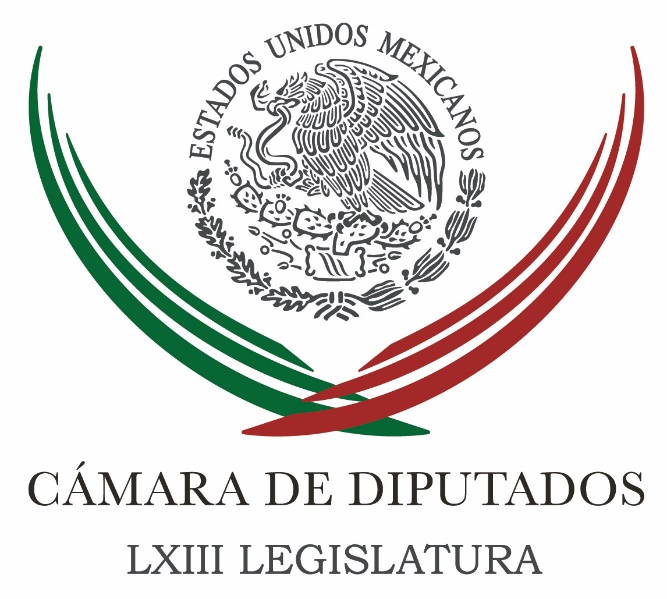 Carpeta InformativaPrimer CorteResumen: Marko Cortés levanta la mano para dirigir al PAN, se pronuncia por la unidadJesús Sesma: Buenas noticias en nombramientos del Gabinete Congreso tiene un presupuesto de 15 mil mdp; hay tela de donde cortar: Martí BatresINE: inviable hasta 2021; la Constitución no lo permite AMLO descansa en su rancho 'La Chingada'PF no entra en agenda de las pausas, no hay incertidumbre por cambio de gobierno: CastillaDefensa de "El Chapo" preparada para enfrentar al "Licenciado" en juicioEncumbran a Putin en Rusia tras reunión con TrumpPiden países a gobierno de Nicaragua pacificaciónMartes 17 de julio de 2018.CÁMARA DE DIPUTADOSTEMA(S): Información GeneralFECHA: 17/07/2018HORA: 07:39NOTICIERO: Grupo Fórmula OnlineEMISIÓN: Primer CorteESTACION: OnlineGRUPO: FórmulaMarko Cortés levanta la mano para dirigir al PAN, se pronuncia por la unidadEl actual coordinador de la bancada del Partido Acción Nacional (PAN), Marko Cortés aseguró que "levanta la mano" para buscar la dirigencia de esta fuerza política y que ante la posibilidad de que el futuro gobierno caiga en el autoritarismo, el albiazul debe estar unido.Dijo que una de sus aspiraciones es que "podamos perdonarnos los errores entre todos y reconocer la parte de responsabilidad que nos corresponde para poder reconstruirnos". En entrevista con Ciro Gómez Leyva indicó que es respetuoso del proceso de expulsión del senador Ernesto Cordero, quien en la campaña pasada expresó su apoyo al candidato del PRI, José Antonio Meade Kuribreña.Precisó que ante la hegemonía de Morena, la militancia del PAN debe mantener la unidad y sumar, tomarse de la mano porque existen muchas más coincidencias que diferencias. ar/mTEMA(S): Trabajo LegislativoFECHA: 17/07/2018HORA: 06:31NOTICIERO: En los Tiempos de la RadioEMISIÓN: Primer CorteESTACION: 103.3 FMGRUPO: Fórmula0Jesús Sesma: Buenas noticias en nombramientos del Gabinete Jesús Sesma, colaborador: La semana pasada se dieron a conocer varias noticias de lo que será el nuevo gobierno del presidente electo, Andrés Manuel López Obrador. Así como lo que ocurrirá en el Congreso de la Unión a partir del mes de septiembre del presente año. Se anunciaron varios cambios que tienen que ver principalmente con una importante reducción presupuestal que se dará en el gasto corriente, adelgazando a la burocracia y eliminando las altas prestaciones entre otras cosas, que en algunos casos podría llegar un 70%, todo ello en concordancia con el plan de austeridad que habrá durante este sexenio. En el caso del Congreso se habló también de la reducción en el sueldo de los diputados del 50%, en la Secretaría de Gobernación, por ejemplo, donde actualmente existen siete subsecretarías, éstas serán reducidas a sólo tres. Donde el principal objetivo será fortalecer la vinculación con la ciudadanía y las organizaciones sociales y además de avanzar en la pacificación del país. Uno de los nombramientos de los que se habló en esta secretaría es la de Alejandro Encinas, como encargado de la Subsecretaría de Derechos Humanos, Población y Migración, áreas en las que también ya se anunció que se le dará una gran prioridad. Creo que esta es una muy buena noticia, pues nos habla de que estos son temas tan sensibles para el pueblo mexicano, estaremos en el camino de la tolerancia y el entendimiento, ya que estarán a cargo de un hombre de probada capacidad, tanto en el gobierno, como en el Poder Legislativo. A Alejandro Encinas tuve oportunidad de conocerlo mejor cuando fuimos compañeros en la Asamblea Constituyente de la Ciudad de México, fue ahí donde pude darme cuenta de la enorme responsabilidad que siente por su país, de su permanente apertura y disposición al diálogo y del gran respeto que tiene por la pluralidad y la transparencia. Estoy seguro que ahora en la Secretaría de Gobernación tendrá la misma actitud, lo que dará como resultado de la política interior en los temas tan importantes que estarán a su cargo se dará en un ambiente de confianza y colaboración entre todos los involucrados, incluidos a las distintas fuerzas políticas. Por lo que se refiere al Partido Verde, le reiteramos nuestro apoyo para lograr una pronta reconciliación entre todas y los mexicanos, lo cual dará también como resultado un país más unido, para enfrentar los grandes retos que tenemos como nación. Duración 2’43’’, nbsg/m. INFORMACIÓN GENERALTEMA(S): Información GeneralFECHA: 17/07/2018HORA: 08:55NOTICIERO: Enfoque NoticiasEMISIÓN: Primer CorteESTACION: OnlineGRUPO: Enfoque Congreso tiene un presupuesto de 15 mil mdp; hay tela de donde cortar: Martí BatresEn entrevista para la Primera Emisión de Enfoque Noticias, Martí Batres, senador electo, platicó con Mario González sobre el Plan de Austeridad para el Senado. Detalló que "el Congreso de la Unión tiene un presupuesto de aproximadamente 15 mil millones de pesos, entre ambas cámaras", por lo tanto, dijo, este presupuesto se puede recortar. Aseguró que el Senado cuenta con una estructura "carísima", entre grupos parlamentarios y comisiones, esto sólo engrosa el ingreso de algunos legisladores, por lo tanto, "si hay tela de dónde cortar".Por otra parte, Batres dijo que ha propuesto que el sueldo de los senadores sea de 90 mil pesos, sin embargo, reconoció que debe haber una evaluación legislativa al respecto. ar/mTEMA(S): Información GeneralFECHA: 17/07/2018HORA: 05:52NOTICIERO: Milenio.comEMISIÓN: Primer CorteESTACION: OnlineGRUPO: MilenioINE: inviable hasta 2021; la Constitución no lo permite El Instituto Nacional Electoral (INE) señaló que es inviable someter a consulta la construcción del Nuevo Aeropuerto Internacional de México (NAIM) en lo que resta del año, ya que la Constitución no reconoce este tipo de ejercicios fuera de los tiempos de una elección federal. En entrevista, el consejero Benito Nacif, dijo que las leyes establecen los tiempos para efectuar las consultas ciudadanas, por lo que una como la que plantea la nueva administración tendrá que esperar hasta 2021. “La única forma en que podrá tener validez es modificando la ley. Podemos colaborar, pero no podemos organizarla como lo hemos hecho con los partidos con los que ya hemos colaborado en la celebración de sus procesos internos antes de que la figura apareciera en la ley”, mencionó. Nacif agregó que si bien el INE promueve diversos esquemas de participación ciudadana, están obligados por el principio de legalidad a que sea una consulta prevista en la ley, por lo que para organizarla tendrán que apegarse a la legislación. Por separado, el consejero Ciro Murayama refirió que el INE carece de atribuciones para concretar una consulta ciudadana como la que plantea el equipo de Andrés Manuel López Obrador para octubre. “Las atribuciones del INE son muchas, pero algo así no está contemplado, así que yo no puedo pronunciarme sobre actividades que la Constitución no nos permite. El principio de legalidad para las autoridades es que nunca puedes hacer aquello que no está expresamente facultado, y hacer consultas locales o federales fuera de la jornada electoral no está previsto”, reiteró. No obstante, el consejero Nacif dejó abierta la posibilidad para que el equipo de López Obrador se acerque a la autoridad electoral para explicarles lo que tienen en mente, pero recordó que el nuevo gobierno entrará en funciones hasta el 1 de diciembre, por lo que en caso de realizarse algún tipo de consulta, tendrá que ser a través de la actual administración. ar/mTEMA(S): Información GeneralFECHA: 17/07/2018HORA: 08:50NOTICIERO: Noticias MVSEMISIÓN: Primer CorteESTACION: OnlineGRUPO: MVS Comunicaciones0AMLO descansa en su rancho 'La Chingada'De manera discreta y con mínimo dispositivo de seguridad, Andrés Manuel López Obrador, virtual presidente electo de México, arribó a su rancho "La Chingada" en el municipio de Palenque, acompañado de su esposa Beatriz y su hijo.AMLO estará en su rancho ubicado en la carretera Palenque- Pakal – Ná, del lunes 16 al jueves 19, para un corto periodo de vacaciones.Vecinos del lugar señalaron que al lugar han llegado familiares más cercanos como sus hermanos y hermana que viven en Chiapas y Tabasco; así como su prima hermana Manuela Obrador Narvaez, diputada electa por el distrito de Palenque.Habitantes de Palenque al conocer la estancia del presidente electo, mantienen rodeado el rancho de una extensión de 13 mil 341 metros, buscando hablar con él para saludarlo. Duración 00’’, nbsg/m. TEMA(S): Información GeneralFECHA: 17/07/2018HORA: 07:30NOTICIERO: Grupo Fórmula OnlineEMISIÓN: Primer CorteESTACION: OnlineGRUPO: FórmulaPF no entra en agenda de las pausas, no hay incertidumbre por cambio de gobierno: CastillaLa Policía Federal (PF) no entra en la agenda de las pausas políticas y seguirá trabajando con el próximo gobierno de manera como siempre, todos los días y de manera institucional, aseguró Manelich Castilla comisionado general de la corporación. Aseguró que no existe incertidumbre ante el cambio de gobierno, porque la institución tiene una agenda perfectamente bien definida y "no nos cruzamos de brazos, ni esperamos, por el contrario, trabajamos todos los días". Precisó que la PF es una policía "daltónica, sin filias ni fobias", que tiene una función definida independientemente de su pertenencia orgánica o de los cambios que se vayan a realizar por parte del próximo gobierno.Dijo que continuarán con los operativos nacionales como el denominado "Titán" que se realiza en cinco entidades del país; Quintana Roo, Chihuahua, Veracruz, Guanajuato y Baja California Sur.Sobre el caso de los elementos detenidos por la fuga de Joaquín "El Chapo" Guzmán consideró que es lamentable, pero con la liberación de dos de ellos se abre la alternativa de que los casos se analicen y se valore su inocencia. ar/mTEMA(S): Información GeneralFECHA: 17/07/2018HORA: 08:39NOTICIERO: FórmulaEMISIÓN: Primer CorteESTACION: OnlineGRUPO: Fórmula0Defensa de "El Chapo" preparada para enfrentar al "Licenciado" en juicioEl abogado de Joaquín "El Chapo" Guzmán Loera, Eduardo Valaresso aseguró que está preparado para enfrentar a Dámaso López Núñez "El Licenciado", en caso de que fuera presentado ante el juez del caso en una corte de Estados Unidos.Dámaso López fue recientemente extraditado a Estados Unidos y se habla de que será presentado como testigo clave en el caso que se sigue contra Guzmán Lorea, quien fuera el líder del Cártel de Sinaloa. En entrevista con Ciro Gómez Leyva, el abogado informó que el estado general de la salud de su defendido es buena, pero toma medicamento por problemas mentales ocasionados, de acuerdo con su defensa, por el aislamiento que ha sufrido desde hace algunos meses. El abogado confirmó que el juicio fue pospuesto dos meses por lo que será hasta noviembre cuando dé inicio.Hace unos meses la fiscalía estadounidense difundió un documento con más de cien páginas en el que enumera decenas de violentos crímenes presuntamente cometidos por Joaquín Guzmán Loera, alias "El Chapo", quien fuera líder del cártel de Sinaloa, con 60 años y cuyo juicio comenzará el 5 de septiembre próximo en Nueva York. Duración 00’’, nbsg/m. TEMA(S): Información GeneralFECHA: 17/07/2018HORA: 08:32NOTICIERO: ExcélsiorEMISIÓN: Primer CorteESTACION: OnlineGRUPO: Imagen0Encumbran a Putin en Rusia tras reunión con TrumpEl mundo político y los medios de comunicación de Rusia presentaron el martes el encuentro en Helsinki entre los presidentes ruso y estadunidense como una victoria de Vladimir Putin, ya que a su juicio se desbarataron los intentos occidentales de marginar a Moscú.“Fracasaron los intentos de Occidente de aislar a Rusia", decía un titular del periódico estatal Rossiisskaya Gazeta.Los elogios de la élite rusa por el comportamiento de Putin en la cumbre contrastaron drásticamente con las reacciones en Washington, donde el gobernante Partido Republicano acusó al presidente Donald Trump de no enfrentar de la forma adecuada al líder ruso.Si bien en Moscú se reconoció que la cumbre no produjo ningún avance en temas como Siria, Ucrania o el control de armamento, la atención se centró en el simbolismo generado por el hecho de que el líder de la mayor potencia del mundo estuviera sentado mano a mano con Putin tras cuatro años de aislamiento internacional desencadenado por la anexión de la región ucraniana de Crimea en 2014.“Es gracioso recordar los disparates de Obama y otros sobre que Rusia es una débil 'potencia regional'", dijo Alexey Pushkov, miembro de la Cámara alta del Parlamento ruso, refiriéndose al expresidente estadunidense.“La atención de todo el mundo está centrada hoy en Helsinki y está clarísima para todos: el destino del mundo lo están decidiendo Rusia y Estados Unidos", dijo Pushkov en Twitter.Consultado por periodistas en Helsinki sobre cómo habían sido las conversaciones, el ministro de Relaciones Exteriores de Rusia, Sergei Lavrov, dijo: "Magníficas".La oportunidad de que Putin se presentara con el mismo estatus que el presidente de Estados Unidos era un objetivo importante para el Kremlin durante los preparativos de la cumbre, según personas cercanas a la política exterior rusa.Putin ha basado gran parte de su atractivo a nivel nacional en una narrativa sobre el restablecimiento del peso internacional que Rusia perdió cuando desapareció la Unión Soviética en 1991. Duración 00’’, nbsg/m. TEMA(S): Información GeneralFECHA: 17/07/2018HORA: 08:53NOTICIERO: Noticias MVSEMISIÓN: Primer CorteESTACION: OnlineGRUPO: MVS Comunicaciones0Piden países a gobierno de Nicaragua pacificaciónA través de un comunicado difundido por la Secretaría de Relaciones Exteriores (SRE), manifestaron además su preocupación por la violación a los derechos humanos y las libertades fundamentales.Los gobiernos de Argentina, Brasil, Chile, Colombia, Costa Rica, Ecuador, Guatemala, Honduras, México, Panamá, Paraguay, Perú y Uruguay,  condenaron “los graves y reiterados hechos de violencia” que se vienen produciendo en Nicaragua y que han provocado la pérdida de más de 300 vidas humanas y centenares de heridos;  la represión y violencia contra estudiantes y miembros de la sociedad civil, así como la tardanza en brindar asistencia médica urgente a los heridos.Además exigieron el cese inmediato a los actos de violencia, intimidación y amenazas dirigidas a la sociedad nicaragüense; y el desmantelamiento de los grupos paramilitares.Pidieron además al gobierno que encabeza Daniel Ortega, a que reactive el diálogo dentro de un clima de respeto a las libertades fundamentales, que involucre a todas las Partes para generar soluciones pacíficas y sostenibles a la situación que se vive en Nicaragua y el fortalecimiento  de la democracia, los Derechos Humanos y el Estado de derecho en ese país.Los países manifestaron su respaldo a la Conferencia Episcopal de Nicaragua para que continúe sus trabajos en pro de la búsqueda y promoción de soluciones del conflicto y en el respeto de los derechos humanos de los nicaragüenses.Finalmente reiteran el llamado al gobierno de Nicaragua y otros actores sociales para que participen constructivamente en negociaciones pacíficas con resultados concretos que aborden los desafíos fundamentales del país; urgen a la implementación de las recomendaciones de la Misión de Observación Electoral de la OEA y la celebración de elecciones libres, justas y oportunas, en un ambiente libre de miedo, intimidación, amenazas o violencia. Duración 00’’, nbsg/m. 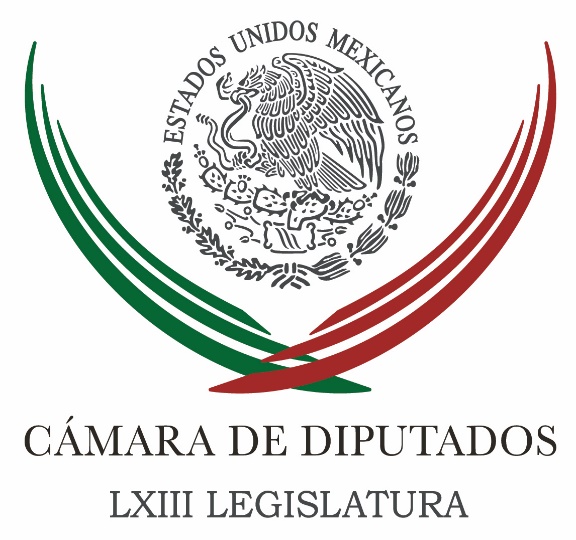 Carpeta InformativaSegundo CorteResumen: Autoridades inician la renovación de la Cámara de DiputadosEntrega INE constancias en San LázaroSeguridad de López Obrador es asunto de Estado, coinciden legisladores Acatará INE ajustes presupuestalesPerfilan abrir debate sobre drogasApoya PRD iniciativas progresistas de AMLONo seremos aplaudidores del Gobierno: MCCambios en el PRI, de forma, pero también de fondo: Ruiz MassieuHay que regresar a los inicios del priismo; EPN responsable del declive: Francisco LabastidaEntregará Solalinde carta de López Obrador al EZLN17 de julio de 2018TEMA(S): Trabajo Legislativo FECHA: 17/07/18HORA: 12:28NOTICIERO: Notimex / 20minutosEMISIÓN: Segundo Corte  ESTACION: Online GRUPO: Notimex 0Autoridades inician la renovación de la Cámara de DiputadosCon la entrega de 122 constancias de diputados electos por mayoría relativa, este martes inició la renovación de la Cámara de Diputados, a fin de que la LXIV Legislatura entre en funciones el 1 de septiembre. El presidente del Instituto Nacional Electoral (INE), Lorenzo Córdova Vianello, y el presidente de la Cámara de Diputados, Edgar Romo García, encabezaron el inicio de este proceso en el Palacio Legislativo de San Lázaro. Córdova Vianello precisó que este marte se entregaron 122 constancias, mañana se hará lo propio con 116 y las 62 restantes se entregarán el jueves, para completar los 300 expedientes de los diputados electos. En conferencia de prensa afirmó que este es un acto relevante para el sistema democrático mexicano, ya que en la jornada electoral del 1 de julio pasado se votó de manera libre, mayoritaria y plural. "Esta fue una jornada histórica que tendrá efectos en la representación política, además fue la elección con mayor participación, la más vigilada y la más incluyente en términos de género", subrayó el titular del INE. El presidente de la Cámara de Diputados, Romo García, destacó que este ejercicio de entrega de constancias de mayoría hace valer la democracia en nuestro país Precisó que se enviará a los presidentes de los partidos políticos los formatos de registro de cada uno de sus diputados y posteriormente se les citará para credencializarlos como futuros legisladores. Romo García aseguró que las instituciones son garantes de la democracia, del voto popular y por ello hoy inician los preparativos para renovar la Cámara de Diputados. Refirió que la LXIV Legislatura iniciará funciones el 1 de septiembre y estará integrada por personas que fueron electas en una jornada electoral que se desarrolló en armonía y paz. /gh/mTEMA(S): Trabajo LegislativoFECHA: 17/07/2018HORA: 11:45NOTICIERO: Reforma OnlineEMISIÓN: Segundo CorteESTACION: OnlineGRUPO: ReformaEntrega INE constancias en San LázaroEl Instituto Nacional Electoral (INE) entregó a la Cámara de Diputados los resultados de la votación del 1 de julio en los 300 distritos electorales del País y las constancias de mayoría a futuros legisladores. El consejero presidente del INE, Lorenzo Córdova, y otros consejeros como Marco Antonio Baños y Pamela San Martín, acudieron a San Lázaro para entregar los documentos a la Mesa Directiva.  En un mensaje a medios, Córdova explicó ante el Presidente de la Cámara de Diputados, Edgar Romo, que el 1 de julio fue una jornada histórica por su complejidad logística, magnitud y por el impacto en la representación del Estado mexicano. El titular del INE expuso este martes que se entregarán 122 constancias de mayoría, copias certificadas, de los distritos ganados en la primera y segunda circunscripción. Córdova resaltó que 141 mujeres ganaron distritos de los 300 en disputa en la jornada electoral, y aún falta conocer cómo será la repartición de posiciones por representación proporcional, para conocer el número definitivo de mujeres en la Cámara baja. El consejero también destacó la pluralidad y la representación del sistema político mexicano. En su turno, Romo explicó que con la recepción de las actas de constancia este martes empieza la renovación de la Cámara de Diputados, hacia su 64 Legislatura, la cual se instalará el 29 de agosto a las 11:00 horas. ar/mTEMA(S): Trabajo Legislativo FECHA: 17/07/18HORA: 13:50NOTICIERO: Notimex / 20minutos EMISIÓN: Segundo Corte  ESTACION: Online GRUPO: Notimex 0Seguridad de López Obrador es asunto de Estado, coinciden legisladores Legisladores de PRD y PRI coincidieron que la nueva administración debe hacer un análisis detallado de la decisión del candidato ganador de la elección presidencial, Andrés Manuel López Obrador, de incorporar al Estado Mayor Presidencial a la Secretaría de la Defensa Nacional (Sedena), pues su seguridad es un asunto de Estado. “De entrada, el presidente de la República necesita protección y no es un asunto personal. Con todo respeto para el próximo presidente, no es una decisión personal, es un asunto de seguridad nacional”, acotó el diputado Agustín Basave Benítez. A pregunta expresa, el expresidente nacional del Partido de la Revolución Democrática (PRD) dijo que se trata de la investidura del presidente de México y, por tanto, “cualquier cosa que le pase, afecta al país. Es un asunto de seguridad nacional”. Además, el Estado Mayor Presidencial está integrado por personal altamente preparado y capacitado para enfrentar cualquier adversidad, “a la mejor es demasiado, es excesivo el aparato, pero en todo caso que se disminuya”, planteó. En ese sentido consideró que López Obrador “debería de repensar (sobre prescindir de los servicios del Estado Mayor Presidencial), porque su seguridad es, insisto, asunto de seguridad nacional y tiene que estar garantizada por personal calificado como el Estado Mayor Presidencial”. A su vez, la senadora del Partido Revolucionario Institucional (PRI), Diva Hadamira Gastélum, consideró que el Estado Mayor Presidencial es el que debiera hacerse cargo de la seguridad del próximo jefe del Ejecutivo federal. “No es Andrés Manuel López Obrador, es la investidura, es el presidente de los mexicanos al que debemos de cuidar”, externó la legisladora. Ambos legisladores fueron entrevistados previo a la reunión de trabajo de la Segunda Comisión, Relaciones Exteriores, Defensa Nacional y Educación Pública de la Comisión Permanente, que preside el diputado perredista Basave Benítez. /gh/mTEMA(S): Información General FECHA: 17/07/18HORA: 12:57NOTICIERO: Reforma EMISIÓN: Segundo Corte  ESTACION: onlineGRUPO: C.I.C.S.A.0Acatará INE ajustes presupuestalesAnte la política de austeridad presupuestaria y recortes salariales anunciada por Andrés Manuel López Obrador, el consejero presidente Lorenzo Córdova afirmó que el Instituto Nacional Electoral (INE) está dispuesto a acatar los cambios legales que haya en la materia.No obstante, aclaró que el INE no hace futurismo ni especulaciones, por lo que no puede pronunciarse sobre qué ajustes, como la reducción de sueldos y de prestaciones, realizará de cara al próximo año."Va a acatar siempre, como siempre lo ha hecho, lo que establezcan las normas sobre eso no hay vuelta de hoja, ahora, el Instituto Nacional Electoral tampoco entra en una lógica de especulación, vamos a esperar cuáles son las normas y sobre esas nos vamos a ajustar", refirió.En conferencia de prensa realizada en el Palacio Legislativo de San Lázaro, donde comenzó la entrega de las constancias de mayoría de los diputados que fueron electos el pasado 1 de julio, Córdova fue cuestionado en reiteradas ocasiones sobre las altas percepciones y prestaciones, como camionetas, choferes y gastos de representación, de las que gozan los consejeros.Ante las preguntas, que generaron incomodidad en los consejeros presentes, Córdova aseguró que el INE siempre ha sido una institución austera y que ha diseñado su presupuesto con base en las necesidades reales que tiene como organismo.El titular del INE recordó que el año pasado en medio de las protestas por el "gasolinazo", los consejeros decidieron reducir en un 10 por ciento su salario de 177 mil pesos netos mensuales, lo cual fue echado abajo por el Tribunal Electoral del Poder Judicial de la Federación (TEPJF) al resolver una impugnación presentada por el consejero Benito Nacif.Córdova agregó que, además, el INE decidió regresar a las arcas públicas mil 100 millones de pesos que iban a ser utilizados para construir dos edificios nuevos.Sin embargo, el consejero presidente destacó que, aunque intentarán ser austeros, hay gastos indispensables del organismo, que se tienen que manejar con mucha responsabilidad, como los 3 mil 800 millones de pesos que se necesitan cada año para imprimir un aproximado de 16 millones de credenciales de elector."Nosotros vamos a hacer y lo hemos hecho siempre nuestro esfuerzo para racionalizar los recursos y somos siempre, lo hemos sido, partidarios de la austeridad sin que ello ponga en riesgo por supuesto las funciones que tenemos que ejercer", mencionó.Pese a que se le insistió sobre la posibilidad de que los consejeros renuncien a prestaciones y vehículos oficiales, Córdova reiteró que no va a especular, pues la propia Secretaría de Hacienda no les ha enviado las directrices para diseñar su proyecto de presupuesto, el cual deberá estar listo en los primeros días de septiembre.El consejero Marco Baños adelantó que mañana el Consejo General instalará la Comisión de Presupuesto, la cual será encabezada por Claudia Zavala.Baños manifestó que, ante las posibles medidas de austeridad y recortes de salarios, también es imperante cuidar los sueldos de los trabajadores de carrera del INE y que forman parte del servicio profesional electoral. /gh/mTEMA(S): Información General FECHA: 17/07/18HORA: 13:01NOTICIERO: Reforma EMISIÓN: Segundo Corte  ESTACION: onlineGRUPO: C.I.C.S.A.0Perfilan abrir debate sobre drogasOlga Sánchez Cordero, propuesta como Secretaria de Gobernación en la gestión de Andrés Manuel López Obrador, afirmó que se explorará la despenalización de las drogas como una de las medidas para alcanzar la paz en México.La ex Ministra de la Corte dijo que el virtual Presidente electo le dio "carta abierta" para abrir el debate en torno a ésa y otras alternativas que busque abonar a la pacificación."El sábado pasado, cuando tuve mi audiencia de la reestructuración de la Secretaría de Gobernación, y que él sabía perfectamente de todas mis conferencias de prensa y sobre todo de mis artículos en la prensa sobre la despenalización de la droga me dijo, textual: 'carta abierta, lo que sea necesario, lo que sea necesario, para pacificar este País; abramos el debate'", expuso durante una conferencia magistral impartida en el Colmex.Sánchez Cordero planteó que para avanzar en la "justicia transicional" se deben implementar leyes que contemplen la amnistía y la reducción de penas, así como un plan nacional de reparación del daño a las víctimas y un conjunto de comisiones de la verdad. La ex Ministra cuestionó la propuesta de López Obrador de crear comisiones de la verdad para casos específicos, pues, argumentó, podrían no abarcar el contexto de violencia que causó los crímenes. En cambio, se pronunció por comisiones regionales en las zonas de mayor violencia o por una gran comisión nacional de la verdad. Aseveró que, desde hace una década, el Estado ha sido incapaz de atender el problema de la violencia y ha simulado que se tiene una política de derechos humanos. "Nosotros no vamos ya a simular que en México no pasa nada, es hora de dejar de simular que existe una política de derechos humanos; México está inmerso en la violencia, somos un País con decenas de miles de personas desaparecidas", asentó. /gh/mTEMA(S): Información General FECHA: 17/07/18HORA: 13:46NOTICIERO: MVS noticias EMISIÓN: Segundo Corte  ESTACION: Online GRUPO: MVS noticias 0Apoya PRD iniciativas progresistas de AMLOEl Partido de la Revolución Democrática (PRD) apoya las iniciativas que anunció la exministra Olga Sánchez Cordero, integrante del equipo de transición en el área de gobierno interior de Andrés Manuel López Obrador, ya que varias de esas propuestas fueron presentadas por ese instituto político.Manuel Granados Covarrubias, Ángel Ávila Romero y Camerino Eleazar Márquez, presidente, secretario general y representante de este organismo político ante el INE, respectivamente, recibieron con beneplácito la intención de promover iniciativas progresistas de ley, como lo hizo la que será la próxima titular de la Secretaría de Gobernación (Segob).En conferencia de prensa, indicaron que las iniciativas relativas a las leyes de voluntad anticipada y derecho a la muerte digna; para despenalizar la marihuana y amapola y la propuesta para separar a la Policía Federal de la Segob y crear una Secretaría de Seguridad Pública Federal, coinciden con el espíritu progresista del programa democrático para el desarrollo nacional y regional del PRD, y de su plan inmediato "Otro México es posible". /gh/mTEMA(S): Información General FECHA: 17/07/18HORA: 12:54NOTICIERO: Reforma EMISIÓN: Segundo Corte  ESTACION: onlineGRUPO: C.I.C.S.A.0No seremos aplaudidores del Gobierno: MCMovimiento Ciudadano (MC) aseguró que no "se acomodará" con la nueva Administración federal que encabezará Andrés Manuel López Obrador."No vamos a ser aplaudidores del Gobierno", advirtió el líder nacional del partido naranja, Dante Delgado.En conferencia de prensa, arropado por diputados y senadores electos, sostuvo que Movimiento Ciudadano fue la única fuerza política que había mantenido su crecimiento tras la jornada electoral del 1 de julio.En el Senado, la bancada naranja ocupará siete escaños; en San Lázaro, la fracción pasará de 25 a 28 diputados; y el partido, además de Jalisco, gobernará en 92 municipios.Delgado explicó que MC podría respaldar, en el Congreso de la Unión, iniciativas como la revocación del mandato y la eliminación del fuero. /gh/mTEMA(S): Información GeneralFECHA: 17/07/2018HORA: 09:14NOTICIERO: Excélsior OnlineEMISIÓN: Segundo CorteESTACION: OnlineGRUPO: Imagen0Cambios en el PRI, de forma, pero también de fondo: Ruiz MassieuLa nueva presidenta nacional del PRI, Claudia Ruiz Massieu, reconoció que la del pasado 1 de julio fue la peor derrota del PRI desde su fundación, y que la ‘autocrítica cruda’ debe plantear una reforma que eventualmente los lleve a recuperar la confianza de los ciudadanos.“Hay que reconstruirnos y reflexionar sobre lo que no hicimos bien. La reforma del PRI tiene que ser profunda y verdadera. Hay que cambiar de forma, pero también de fondo”, indicó Ruiz Massieu en entrevista con Pascal Beltrán del Río para Imagen Radio.La lideresa priista indicó que esta reforma del tricolor “puede o no” incluir un cambio de nombre del instituto político, pero lo que sí debe ocurrir es un “cambio de formas, de actitudes” para recuperar la cercanía con la militancia y las bases.“En el análisis hay muchos factores. La corrupción fue uno de los temas que más estuvo presente en el proceso electoral. La gente mandó un mensaje en ese sentido. Debemos tener una reflexión profunda, saber por qué no pudimos plantarnos con credibilidad”, indicó.Por último, Ruiz Massieu indicó que su responsabilidad al frente del PRI estará enfocada en “echar a andar con orden y método la reflexión para reformar el partido; concluir el proceso electoral y preparar al partido” para las elecciones del próximo año en cinco entidades. Duración 00’’, nbsg/m. TEMA(S): Información GeneralFECHA: 17/07/2018HORA: 08:38NOTICIERO: Grupo Fórmula OnlineEMISIÓN: Segundo CorteESTACION: OnlineGRUPO: FórmulaHay que regresar a los inicios del priismo; EPN responsable del declive: Francisco LabastidaLa derrota del Partido Revolucionario Institucional en la contienda electoral del 1 de julio, fue debido a fallas en las decisiones del PRI, las cuales de, de acuerdo con Francisco Labastida Ochoa, candidato por el PRI a la presidencia de México en 2000, iniciaron desde hace 18 años."En el 2000, tanto el entonces presidente del partido, José Antonio González y yo, como Secretario de Gobernación, le dijimos en tres ocasiones al presidente Zedillo que el método de elección interna que había escogido era un grave error, ya que iba a quebrar, entre otras cosas, las finanzas de partido. Y lamento haber tenido la razón". En aquella época Ernesto Zedillo tomó la decisión de colocar en todo el país 68 mil casillas para realizar la elección interna del PRI, "el partido se convirtió en autoridad electoral, eso significa que, en cada casilla había que contratar un presidente, un secretario y un escrutador; es decir, había que contratar a más de 200 mil gentes, capacitarlas y luego encargarles que se responsabilizaran de vigilar la elección."Todo el dinero que el partido recibía del IFE, ahora INE, lo teníamos que utilizar para pagar las deudas que el partido adquirió en el cambio del representante del partido. Todos los esfuerzos, lucha y recursos económicos se fueron en la elección entre los contendientes del partido, en lugar de utilizarlos en la contienda de otros partidos. El partido estaba quebrado, tan quebrado que no tuvimos para sacar un sólo spot, durante los meses de enero, febrero y marzo", en las elecciones presidenciales del 2000.Con respecto a las elecciones del pasado 1 de julio y el triunfo de Andrés Manuel López Obrador, señaló que el virtual presidente de México "supo interpretar mejor que nadie la molestia que tenía la población por el crecimiento de la violencia, la delincuencia y los actos de corrupción; con ello motivó más a la población para que votara por él". En cuanto a la derrota del PRI y la debacle del partido, señaló como principal responsable al presidente Enrique Peña Nieto. "El cambio en los estatutos generaron que entrara gente valiosa, de principios, pero que no se acomodó bien y no fue tan bien aceptado. El expresidente del Revolucionario Institucional, hizo una mala tarea, pésima, y se le sustituyó demasiado tarde".Para poder llegar de nuevo a representar el Poder Ejecutivo, Francisco Labastida Ochoa, destacó que el PRI debe regresar a sus orígenes. "Primero debemos tener claro que la medicina debe ser del tamaño de la enfermedad, el partido debe sufrir un cambio. Yo diría que hay que regresar a los orígenes; el partido nació como un partido que defendía los intereses de la sociedad, sin incurrir en manejos irresponsables de la economía. Vino un periodo de la administración que lo estamos pagando hoy". ar/mTEMA(S): Información GeneralFECHA: 17/07/2018HORA: NOTICIERO: FórmulaEMISIÓN: Segundo CorteESTACION: OnlineGRUPO: Fórmula0Entregará Solalinde carta de López Obrador al EZLNEl virtual presidente electo, Andrés Manuel López Obrador, envió una carta al Ejército Zapatista de Liberación Nacional (EZLN), en donde les expresa su disposición al diálogo.En entrevista radiofónica en San Cristóbal de las Casas, Chiapas, el padre Alejandro Solalinde informó que será él quien haga llegar la misiva a los zapatistas este día. "Voy a entregar una carta que yo recibo, porque ahora el Presidente está descansando porque no había descansado" y detalló que en la carta, López Obrador habla de su disposición de trabajar y dialogar con la comandancia."Esto no es un secreto, porque en el Gobierno del nuevo Presidente no hay secretos, todo será de manera trasparente y a la luz del día", advirtió.Cabe recordar que el EZLN ha expresado su escepticismo ante el ganador de la elección pasada."Llega usted a un estadio Monumental, coloso, maravilla arquitectónica", así se refiere de forma irónica, el Ejército Zapatista de Liberación Nacional a la estructura de gobierno que recibe Andrés Manuel López Obrador.Tras aclarar que no se sumará a ningún proyecto capitalista, en un comunicado el EZLN, convocó a sus seguidores a un Encuentro de redes de apoyo al Concejo Indígena de Gobierno y al CompARTE POR LA VIDA Y LA LIBERTAD.En su texto se desmarca de la nueva administración: "No, nosotras, nosotros, zapatistas, NO nos sumamos a la campaña "por el bien de todos, primero los huesos". Podrán cambiar el capataz, los mayordomos y caporales, pero el finquero sigue siendo el mismo". Duración 00’’, nbsg/m. Carpeta InformativaTercer CorteResumen: Analizar con responsabilidad disminución en salarios de funcionarios, pide diputadoCritican legisladores plan de austeridadLiquidación de los diputados de la 63 LegislaturaMayoría de perredistas en San Lázaro vuelven a votan por Ortega como coordinadorVe Lozano Alarcón ocurrencias en decisiones de próxima administraciónEPN conminó a su gabinete a continuar trabajando para concluir exitosamente los proyectos emprendidosTendrá Segob ‘puertas abiertas’ para buscar a desaparecidos: Sánchez CorderoPRD podría cambiar de nombre y siglas, afirma su presidenteNo se ha aceptado diálogo con AMLO.-EZLN17 de julio de 2018TEMA(S): Información GeneralFECHA: 17/07/18HORA: 17:28NOTICIERO: El Universal.comEMISIÓN: Tercer CorteESTACION: InternetGRUPO: El UniversalAnalizar con responsabilidad disminución en salarios de funcionarios, pide diputado
Horacio Jiménez y Alejandra Canchola, reporteros: El presidente de la Mesa Directiva de la Cámara de Diputados, Edgar Romo García (PRI), recomendó a la próxima 64 Legislatura, cuya mayoría será de Morena, analizar y realizar evaluaciones antes de determinar un decremento a los salarios de funcionarios públicos, como lo ha propuesto el virtual presidente electo, Andrés Manuel López Obrador.“Hay que analizar con mucha responsabilidad cualquier incremento y cualquier decremento en el salario público, que tenga que ver con una evaluación a la responsabilidad del cargo que desempeña […] cualquier noticia sobre disminución o aumento que se haga de forma irresponsable lo único que hace es debilitar a las instituciones públicas”, señaló.Sobre un monto especial que recibirían los legisladores, Romo García aclaró que no se trata de un seguro, sino de un “fondo de ahorro que es aportado dentro del mismo salario de los diputados”.En ese sentido, el secretario general de la Cámara de Diputados, Mauricio Farah Gebara, sostuvo que este fondo de ahorro será resultado del porcentaje que los legisladores no recibieron de su salario durante los tres años de su encargo. “No tenemos contemplado ningún bono de retiro para los diputados, no va haber ninguno y (lo que se llevarán) no es abuso, los diputados ahorran parte de su dieta para llevárselo el día en que concluyen sus funciones y está debidamente normado”, dijo.Este bono de ahorro podría sumar hasta 900 mil pesos, ya que el ahorro máximo permitido es 12% por cada legislador sobre su sueldo sin contar prestaciones. Masn/m
TEMA(S): Trabajo Legislativo FECHA: 17/07/18HORA: 14:46NOTICIERO: Reforma EMISIÓN: Tercer Corte  ESTACION: onlineGRUPO: C.I.C.S.A.0Critican legisladores plan de austeridadPara legisladores de diversas fuerzas políticas, el Plan de Austeridad anunciado por el virtual Presidente electo de México, Andrés Manuel López Obrador, tiene vacíos legales, atenta contra los derechos humanos y laborales, y tiene incongruencias.Jorge López Martín, vicecoordinador de Difusión y Mensaje de la bancada del PAN en la Cámara de Diputados, refirió que en esta etapa de transición las acciones de integrantes del gabinete han demostrado falta de preparación y planeación."Estamos ante una estrategia, anuncios que son desmentidos incluso por el Papa, entonces, pues no hay confianza, estamos incluso viendo que esta transición de López Obrador y su partido con una serie de mentiras que tienen desilusionada a la sociedad mexicana", expuso Martín.Opinó que el proyecto de austeridad será sólo una pantalla y no tendrá buenos resultados, y que la idea de un plan de austeridad es plausible, pero no como lo está planteando el tabasqueño."Estamos viendo una serie de tropiezos, que están trastabillando cada declaración. Están dando palos de ciego ( ) sólo son buenos deseos, porque no han establecido con claridad cuáles serían los pasos a dar en términos legales, en términos financieros y en términos donde se pueda generar una confianza respecto de que estos buenos deseos se puedan hacer realidad", dijo."Estamos viendo simplemente el anuncio de buenas intenciones, pero carentes de acciones concretas y contundentes".Los senadores priistas, Diva Gastélum y José María Tapia Franco, coincidieron en que un aspecto preocupante es el de los despidos masivos a trabajadores de confianza.Gastélum reclamó que no ha habido una definición clara de quiénes serán los empleados que saldrán de la nómina gubernamental, y en dicha iniciativa, se podrían vulnerar los derechos laborales."Tendríamos que ver qué es un empleado de confianza, últimamente a mucha gente se le ha dado empleo de confianza porque no hay plazas, las plazas de los entes públicos están cerradas, entonces le llaman de confianza a una gente que tiene salario bajo, y que no tiene acceso a una plaza", apuntó."Tenemos que revisar minuciosamente cada caso, pero si deveras (sic) tenemos respeto a los derechos humanos, los derechos laborales son como la joya de la corona, los derechos laborales son algo que se ha ido consiguiendo () hay que ver repercusiones, hay que ver hasta dónde".Al respecto, Tapia Franco refirió que se debe reflexionar en las repercusiones de estas modificaciones."No ha habido una propuesta clara de qué pasaría con las familias que trabajarían en dos instituciones diferentes, un matrimonio, uno en la SEP y uno en Salud y separaría familias. Qué pasaría por las guarderías para las madres que van a tener que irse a otros estados a trabajar, si existen las infraestructuras necesarias para atender a los menores en este tipo de instalaciones, guarderías", apuntó Tapia."Qué pasaría con la vivienda, qué pasaría con los créditos que fueron adquiridos para vivir en determinadas áreas geográficas y ahora cambiar su domicilio por cuestiones laborales. Todo eso creo que se tiene que analizar en conjunto y ver con un planteamiento integral y no solamente como un lineamiento propuesto, sino ver cuál va a ser realmente el método y el modelo de aplicación del nuevo Gobierno".En tanto, el diputado perredista Agustín Basave indicó que, aunque apoya la idea de austeridad, existen diversos aspectos que deben aclararse o corregirse."En lo general me parece positivo. Hay mucha tela de dónde cortar. Habría que ver cómo le pega eso a la burocracia, porque si tú bajas al 50 o 60 por ciento el sueldo del Presidente, como lo anunció López Obrador, vas a bajar todo de ahí en adelante, y yo no sé hasta a dónde vas a llegar en el escalafón a los que no quieres perjudicar", expuso Basave."Habría que hacer un análisis más preciso () habría que evaluar punto por punto si no sale más caro el caldo que las albóndigas".El proyecto de austeridad también fue criticado por el senador independiente Javier Lozano."Es muy importante que se mantenga la calidad de servicios públicos ( ) van muchos años que este País les ha invertido mucho dinero para que sean servidores públicos, unos de carrera, unos de nivel muy competitivo, y bueno pues cuidar que por ser muy competitivos, se los pirateen en el sector privado () al ver su salario reducido", apuntó."Un recorte muy fuerte de empleados, pues eso puede traer como consecuencia una presión adicional al mercado laboral y muchos de ellos son personas muy preparadas, muy especializadas en diversos campos, que no necesariamente van a encontrar un empleo acorde a su especialidad".Por su parte, la senadora panista Laura Rojas reprochó a Andrés Manuel López Obrador que los planes de austeridad anunciados por el tabasqueño estigmaticen a los servidores públicos."A mí me preocupa seriamente que se esté generando una estigmatización de funcionarios públicos altamente calificados que no son de un partido político, que tienen mucho tiempo en la Administración pública y muchas dependencias, muchos de ellos que han ganado sus plazas por concurso, de lo que quedó del servicio profesional de carrera", observó Rojas.La legisladora mexiquense anunció en entrevista que enviará una carta al ganador de la elección presidencial para sugerirle que la disminución de los salarios de los servidores públicos se haga de la mano de la Organización para la Cooperación y el Desarrollo Económico (OCDE) y de la Comisión Económica para América Latina y El Caribe (CEPAL)."Tenemos una oportunidad auténtica para combatir los abusos y los excesos que ciertamente hay en la Administración pública, pero también hay que señalar que esa no es la gran corrupción -la gran corrupción es la que está en las licitaciones y en la obra pública- y ahí es donde se tiene que poner mucha más atención y terminar de construir el Sistema Nacional Anticorrupción", expuso."Yo voy a mandar una carta al futuro Presidente de la República para decirle que está bien hacer una revisión de los salarios y las prestaciones, pero que se haga de manera seria y que se haga de manera profesional para evitar dos cosas: que se nos vayan los buenos funcionarios, porque gobernar no es enchílame otra -se necesita gente especializada, capacitada, con formación y con experiencia- y para no incentivar la corrupción", detalló.Rojas consideró que esa revisión debe hacerse de la mano de los organismos internacionales pues de eso depende el buen funcionamiento del gobierno. "No lo puede hacer nada más porque se le ocurrió que todos tienen que ganar cuarenta mil pesos", concluyó. /gh/mTEMA(S): Información GeneralFECHA: 17/07/18HORA: 18:20NOTICIERO: Cárdenas InformaEMISIÓN: Tercer CorteESTACION: 103.3 FMGRUPO: Radio FórmulaLiquidación de los diputados de la 63 LegislaturaJosé Cárdenas, conductor: Ha transcendido que los señores Diputados que ya se van, porque los que llegan se instalan como Cámara el próximo día 29 de agosto, dentro de poco más de mes y medio, ellos van a instalarse, para lo cual los anteriores tienen que entregar el edificio, las oficinas, etcétera, etcétera. Ya se está preparando la liquidación, el dinero que se va a llevar cada uno de los 500 diputados que cesan en sus funciones. Para comentarlo tenemos contacto con Mauricio Farah, él es secretario General de la Cámara de Diputados, le decía, una especie de oficial mayor de este apéndice del Poder Legislativo. Mauricio, ¿cómo te va? Muy buenas tardes. Gracias por tomar la llamada. Mauricio Farah: Pepe, gracias a ti. Siempre es un honor estar contigo y con tu auditorio. Conductor: Gracias, Mauricio. Se van a llevar cerca de un millón de pesos cada uno de los 500 diputados que se van. Tú tienes la cuenta de cómo se integra está cantidad, este monto. Mauricio Farah: Sí, Pepe. A ver, déjame decirte porque... A ver, más que decir que "se van a llevar", les corresponde. Y digo "les corresponde", porque también hay que ser justos con lo que es legal y que no parezca que se están llevando. Y lo digo con toda franqueza y defendiendo lo que es el quehacer legislativo. Yo entiendo que el quehacer público está muy golpeado y denigrado, pero yo creo que también hay que saber separar y diferenciar. En ese sentido, yo te lo digo con toda confianza. bueno, pues lo que le corresponde a los diputados son cerca de un millón de pesos, efectivamente. Es un fondo de ahorro. Los diputados, de la dieta que reciben, reciben una dieta de 74 mil pesos mensuales. De esa dieta, los diputados pueden optar por dar el 12 por ciento para ir guardando a lo largo de los tres años de la legislatura un fondo de ahorro, bueno, pues ahora van a retirar ese fondo de ahorro. Conductor: ¿Pero eso corresponde a tres años, a tres años de ahorro, Mauricio? Mauricio Farah A los dos años ocho meses, ¿no? Conductor: Correcto. Mauricio Farah: Es el 12 por ciento que ponen los diputados y otro tanto les pone la Cámara de Diputados, para que se vayan con un ahorro. Ese ahorro corresponde aproximadamente a 910 mil pesos. Posteriormente, se llevan su dieta, su dieta de 74 mil pesos mensual y, finalmente, se lleva una gratificación de fin de año equivalente a lo que le corresponde por derecho a cualquier trabajador en este país, que serían los 40 días equivalentes al aguinaldo. Entonces, en total se llevan un millón de pesos. Es un millón de pesos que les corresponde conforme a la ley. En esos términos yo lo quisiera plantear y dejar sobre la mesa.Conductor: Es decir, se van a llevar... No "se van a llevar", lo corrijo, les corresponde a los señores diputados una cantidad ligeramente superior al millón de pesos por los conceptos que tú ahora estás desglosando. Mauricio Farah: A ver, es un fondo de ahorro. Los diputados, de sus 74 mil pesos, han tomado un 12 por ciento para irlo ahorrando a lo largo de los dos años con ocho meses, de los tres años, perdón, finalmente, de los tres años completos me refiero a los ocho meses de la gratificación que correspondería a la parte proporcional de lo que es el aguinaldo, que son los 40 días. Pero, efectivamente, son tres años de fondo de ahorro, 900 mil pesos, la dieta de 74 mil pesos y la gratificación de fin de año de 93 mil pesos, que son los 40 días.Conductor: Siempre estuvo presupuestado, Mauricio. No hay una erogación extra. A eso me quiero referir también. Mauricio Farah: Qué bueno que me das la oportunidad, Pepe, y te lo agradezco mucho. Efectivamente, esto está presupuestado y lo que no está presupuestado y, por consecuencia, tampoco va a ocurrir, no va a haber recurso alguno fuera de lo que yo te estoy enunciando en este momento, que se pueda otorgar a los diputados. Es decir, no hay un bono adicional, no hay recurso público alguno adicional a este recurso público que corresponde prácticamente a lo que los diputados, conforme a la ley, les corresponden y se han ganado. Conductor: No hay un bono de marcha, digamos. Mauricio Farah: No hay bono de marcha, definitivamente no hay bono de marcha. Para evitar y para acabar con cualquiera de los comentarios que de repente van surgiendo, no hay bono de marcha, no hay ningún tipo de apoyo adicional a los diputados, simplemente estos conceptos que le corresponden conforme a la ley y eso será con lo que concluirán con la Legislatura LXIII. Conductor: Ellos comienzan a desalojar oficinas, pues, ya, ¿no? Mauricio Farah: Pues prácticamente, en realidad, la legislatura, como tú sabes, Pepe, termina en agosto. Conductor: El periodo ordinario, sí. Mauricio Farah: La Legislatura en sí. Ahorita estamos en receso. Entonces, termina en agosto. Nosotros, obviamente, estamos en contacto con las distintas bancadas con el objeto que nos puedan ir haciendo entrega de las oficinas y, posteriormente, podamos ir nosotros ya ubicando los espacios que le irán correspondiendo a cada una de las bancadas. Conductor: Sí, ya empiezan a llegar los nuevos, los tienen que credencializar, en fin, para que queden instalados el día 29, ¿verdad?, el 29 de agosto. Mauricio Farah: Efectivamente, como tú muy acertadamente acabas de dar cuenta, el día de hoy comenzamos ya nosotros a recibir por parte de los presidentes de los consejos distritales, ya la documentación correspondiente a cada uno de los 300 diputados uninominales. Obviamente, los recibimos y vamos creando un expediente junto con los medios de impugnación que, en su caso, existan para que en su caso les podamos ir dando seguimiento. Ya en días posteriores el mismo INE nos entregará también la lista de los diputados, que integrarán la LXIV legislatura por el principio de representación proporcional. Y emitiremos, me corresponde a mí emitir ya en días posteriores, una convocatoria para invitar a los diputados de la LXIV Legislatura, para que puedan acudir a la Cámara, a San Lázaro, al Palacio Legislativo, para credencializarlos entre el 20 y el 28, y el día 29 ya será la sesión de instalación de la Cámara de Diputados. Conductor: En caso de que algún partido político, en este caso, Morena, que llevará mayoría, una mayoría que pudiera, no llega a ser calificada pero es una mayoría simple, ¿qué se necesitaría para que, si los diputados de Morena deciden bajarse el sueldo, opere realmente? ¿Lo permite la Ley? Mauricio Farah: Bueno, pues yo creo que tendría que ser un acuerdo que tomaran los diputados. Déjame comentarte en este caso que en algunas ocasiones hay algunas de las bancadas que han decidido, de alguna manera, renunciar, por ejemplo, al seguro de gastos médicos etcétera. Entonces, bueno, pues es un tema que corresponderá, en principio, a cada una de las bancadas, pero para hacerlo ya de orden normativo tendrían que votarlo y dejarlo así plasmado de alguna manera en la votación que corresponda. Conductor: Claro, tendría que modificarse la Ley Orgánica, en todo caso. Mauricio Farah: Así es. Y, bueno, pues de alguna manera, enmendar todo el sustento jurídico que se especifica que es la dieta de los diputados es de 74 mil pesos. Conductor: Mauricio, te agradecemos mucho tu tiempo y la explicación. Mauricio Farah: Al contrario, Pepe. Es un honor estar contigo, como te lo dije. Y estoy a tus órdenes. Conductor: Igualmente. Gracias. Un gusto enorme saludarte. Gracias. Mauricio Farah, él es secretario General de la Cámara de Diputados, haciendo este anuncio, "lo que corresponde", no "lo que se llevan", porque, si no eso suena como a uñas largas y a ratería, no, "lo que corresponde" a los señores legisladores de acuerdo con la ley. Al fenecer la LXIII Legislatura, bueno, se tienen que ir y ¿qué se llevan?, pues el monto proporcional de aguinaldo por ocho meses y el ahorro que generaron durante tres años, dos años ocho meses y punto. Esto les da alrededor de un millón de pesos a cada diputado, multiplíquelo por 500, son 500 millones de pesos lo que ya está estipulado en la ley que se van a llevar los señores legisladores por sus servicios a la patria. Duración: 0830, masn/mTEMA(S): Trabajo LegislativoFECHA: 17/07/18HORA: 18:00NOTICIERO: Noticias MVSEMISIÓN: Tercer CorteESTACION: Online:GRUPO: Noticias MVS0Mayoría de perredistas en San Lázaro vuelven a votan por Ortega como coordinadorAngélica Melin Campos, reportera: En la Cámara de Diputados, un grupo de 33 diputados perredistas de un total de 51, volvieron a votar a favor de nombrar coordinador parlamentario al mexiquense Omar Ortega.Lo anterior, en la reunión plenaria convocada desde la semana pasada por el propio Ortega Álvarez.En medio del pleito por el liderato en la fracción del Partido de la Revolución Democrática (PRD) en San Lázaro, el reparto de culpas por el resultado de la elección del 1 de julio y el uso de aproximadamente 70 millones de pesos, el congresista por el Estado de México remarcó que la mayoría de sus compañeros lo ratificaron como coordinador.“Vean los números de todos modos, vean ustedes la presencia que llegó, o sea, los resultados son contundentes en el escenario que ustedes lo quieran manejar, simplemente y llanamente está la voluntad de la fracción parlamentaria. Yo soy coordinador de la fracción parlamentaria donde aparecen como diputados. Cuando no aparezcan como diputados no tendrán que estar en las decisiones de la fracción”, dijo, en referencia a legisladores que en el membrete forman parte del grupo, pero en los hechos han expresado su apoyo al Movimiento de Regeneración Nacional (Morena).Trató de evadir el tema del dinero ministrado a la fracción por parte de la Cámara, 70 millones de pesos para los últimos seis meses, los cuales forman parte de las subvenciones ordinarias y variables que se entregan a los distintos grupos para solventar su operación.Aseveró que no tiene conocimiento de la existencia de ese recurso y en caso de confirmarse, se habrá de transparentar.“Digo, no lo sé si sea cierto. No te puedo contestar algo que no sé. Tú argumentas que hay mucho dinero, yo te digo que no sé si hay dinero”, dijo.“¿En qué se habrán gastado 70 millones de pesos en seis meses?”, se le preguntó.“Por eso te digo, yo no lo sé porque yo no era coordinador, es más, yo estaba de licencia, yo voy llegando el 2 de julio. Entonces vamos a esperar y con gusto, cuando tenga yo datos, con gusto te informo, primero si es cierto los datos que estás manejando”, atajó.Respecto a los congresistas que en la primera reunión convocada fuera de las oficinas parlamentarias, votaron por él para elegirlo coordinador y en los hechos, habían expresado su respaldo a Andrés Manuel López Obrador y a Morena, Ortega Álvarez también dijo desconocer esa situación.En todo caso, evadió nuevamente, la dirigencia nacional se encargará de esclarecer los hechos y de determinar si aplica algún tipo de sanción.Aseveró que el diputado Jesús Zambrano no acudió a la votación porque sabía que no sería favorecido, y su posición es respetable.En cuanto a la posición de la dirigencia nacional, que en días pasados ofreció su respaldo al diputado Zambrano Grijalva, al que declaró coordinador designado, Ortega refrendó que los líderes partidistas deberían estar ocupados en analizar la “debacle” del 1 de julio y responsabilizarse de ello, como el resto de los militantes.dlp/mTEMA(S): Trabajo Legislativo FECHA: 17/07/18HORA: 15:15NOTICIERO: Notimex / 20minutosEMISIÓN: Tercer Corte  ESTACION: Online GRUPO: Notimex 0Ve Lozano Alarcón ocurrencias en decisiones de próxima administraciónEl senador Javier Lozano Alarcón consideró que si bien hay muy buenas intenciones de la nueva administración que entrará en funciones el 1 de diciembre, también hay una serie de ocurrencias que no necesariamente se traducirían en un mejor gobierno. En entrevista, indicó que el candidato ganador de la elección presidencial, Andrés Manuel López Obrador, ganó por una amplia mayoría para encabezar un buen gobierno, pero opinó que hay decisiones que deben de “repensarse”, como la seguridad de que el Estado Mayor Presidencial debe otorgar al Ejecutivo federal. Además, lo relativo a la reducción de plazas en la administración pública federal, la consulta popular para el destino del nuevo aeropuerto capitalino, la designación de la figura de los 32 coordinadores regionales e incluso el nombramiento adelantado de los futuros subsecretarios. Entonces, “lo que he visto en estos primeros 15 días (después de la elección del 1 de julio), es una gran cantidad de ocurrencias que no estoy seguro se vayan a traducir en un mejor gobierno, que eso es al final del día, lo que se está buscando”, anotó, al considerar que “hay signos preocupantes de que puede haber mucha ocurrencia”. “Que se pongan a analizar los programas y concretamente para cada una de las áreas (del gobierno federal) y que reconsideren lo del Estado Mayor Presidencial, lo de los coordinadores generales, la descentralización de la administración pública federal, entre otras cosas, porque si no, esto puede ser muy desmotivante”, añadió el legislador. Al abundar sobre la decisión de López Obrador de renunciar a la seguridad del Estado Mayor Presidencial, insistió que se trata de un error, sobre todo cuando ese grupo élite fue capacitado para otorgar seguridad no solo al Ejecutivo federal, sino a su familia, así como de los secretarios de Estado. Además, de aquellos jueces, magistrados y servidores públicos vinculados en el ámbito de la seguridad nacional y que toman decisiones graves; “déjenme mencionarles algunos nombres: el secretario de Hacienda, el procurador (General de la República), el fiscal, el jefe del Servicio de Administración Tributaria, esto es, toda la gente que de alguna manera toma decisiones graves y que afectan intereses, necesitan estar cuidados”. A eso habrá que sumarle que durante la toma de posesión de López Obrador estarán invitados jefes de Estado y de gobierno, o bien, que vendrán a lo largo de su administración. “¿Quién los va cuidar? ¿Quién va encargarse de la logística? ¿En qué hotel se hospedan? Lo del aeropuerto (la consulta), también es una ocurrencia”, añadió. Esto es, antes se pretendía hacer una revisión técnica, ahora es una consulta popular, y “esto (la construcción del aeropuerto) no es de consultas populares, son decisiones técnicas”, acotó, al resaltar que la administración entrante se está “gastando la luna de miel en el periodo de transición, no de gobierno”. Según Lozano Alarcón, "si ustedes le van sumando, sí hay signos preocupantes de que pueda haber mucha improvisación u ocurrencia. El aplauso fácil, el cortoplacismo, pero que no necesariamente esto se traduzca en un buen gobierno”. “Y créanme que le deseo, de todo corazón, que tenga un buen gobierno, que haya éxito y esté yo donde esté, contribuir a que le vaya bien a México, pero no dejemos de señalar las cosas que nos preocupan, sobre todo aquellos que hemos tenido la oportunidad de estar varias veces en la administración pública federal y en diversos cargos", puntualizó. /gh/mTEMA(S): Información GeneralFECHA: 17/07/18HORA: 17:04NOTICIERO: Enfoque NoticiasEMISIÓN: Tercer CorteESTACION: Online:GRUPO: Enfoque Noticias0EPN conminó a su gabinete a continuar trabajando para concluir exitosamente los proyectos emprendidosRicardo Trejo, reportero: El Presidente de la República, Enrique Peña Nieto, se reunió este martes con los integrantes de su Gabinete, con el propósito de evaluar, supervisar y dar seguimiento al avance de los compromisos de Gobierno.En un comunicado se informó que en el acto, realizado en la Residencia Oficial de Los Pinos, se evaluaron los lineamientos generales para la conclusión de distintos proyectos que lleva a cabo la Administración.De igual forma, se revisaron los lineamientos generales para el proceso de entrega-recepción de la Administración, que habrá de realizarse en los términos establecidos por la ley. dlp/mTEMA(S): Información GeneralFECHA: 17/07/18HORA: 15:20NOTICIERO: Excélsior.comEMISIÓN: Tercer CorteESTACION: Online:GRUPO: Excélsior.com0Tendrá Segob ‘puertas abiertas’ para buscar a desaparecidos: Sánchez CorderoRedacción: Porque “no puede ser de otra manera”, la Secretaría de Gobernación tendrá las puertas abiertas a los familiares de los desparecidos para sumar sus pesquisas a las investigaciones que realiza el gobierno federal para dar con su paradero.Todo lo que han investigado, todo lo que saben, es grandioso, es un tesoro y eso lo podemos utilizar para dar una respuesta más rápida”, indicó Olga Sánchez Cordero, propuesta por Andrés Manuel López Obrador para ser la próxima secretaria de Gobernación.Durante su participación en el seminario sobre violencia ‘¿Olvido, verdad o justicia?’, realizado esta tarde en el Colegio de México, Sánchez Cordero escuchó de viva voz el dolor de madres y padres de jóvenes desaparecidos en México, en medio de una “guerra abierta” que se vive en el país desde hace más de 10 años y que sigue sin ser reconocida como tal, por las autoridades mexicanas.Mientras no reconozcamos que tenemos esta guerra en México, una guerra abierta, mientras no reconozcamos todos los temas que han planteado, no podemos avanzar. Los ataques de los grupos delincuenciales a las fuerzas armadas y todas las bajas que existen, que son los efectos colaterales o víctimas colaterales… ¿en dónde estamos?”, cuestionó.  Sánchez Cordero afirmó que el gobierno que encabezará Andrés Manuel López Obrador a partir del 1 de diciembre será un “gobierno abierto”, que reconocerá la realidad del país para dar una respuesta, porque “no podemos seguirlas ocultando”.Adelgazan Segob; Cisen desaparece, habrá énfasis en derechos humanosInstó a evitar que las víctimas se conviertan en victimarios y evitar así un “círculo perverso” que perpetua la violencia y en su lugar, urgió a activar un protocolo de búsqueda, “redignificar” la figura de los policías y a evitar la violación del artículo 21 constitucional que establece que las funciones de seguridad pública deben estar a cargo de las autoridades civiles.Pero están los militares y entonces, para justificar esa situación, se expide una ley de seguridad interior (de la cual) tengo mis serias dudas sobre su constitucionalidad. Ahora tenemos seguridad nacional, seguridad interior, seguridad pública, y a ver qué otra seguridad nos van aumentando en estos conceptos”, externó.Son dos sexenios donde no se ha dado respuesta a esta situación de violencia. Ahí está la confianza. Las expectativas son enormes, el trabajo es titánico, pero creo que si contamos con la sociedad civil, que nos acompañe en estas tareas de gobierno, México puede empezar a cambiar desde raíz”, agregó Sánchez Cordero, al tiempo que destacó la importancia de constituir una fiscalía general de la República, y en los estados, reestructuradas desde “sus entrañas”.Durante su ponencia, Sánchez Cordero expuso que México es un país en donde se desaparece principalmente a sus jóvenes; un país en que quien sale a buscar a sus desaparecidos son las mujeres de familia y no las autoridades; un país donde hay cientos de personas ejecutadas, donde “se esfuman” pueblos enteros, donde ser periodista o defensor de derechos humanos “es un riesgo de muerte”.Somos un país en donde toda esta violencia ha ocasionado un fenómeno que no se ha dicho a cabalidad, pero que existe: el desplazamiento forzado de miles de personas, fuera de sus hogares”, comentó.Afirmó que es crucial e inevitable empezar a hablar de “justicia transicional” para México, que atienda la realidad actual del país, poniendo a las víctimas en el centro.Es hora, desde el gobierno, que se deje de simular que no pasa nada y que hay una política de derechos humanos. Quienes cuestionan la posibilidad de empezar a hablar de otra forma de combatir la violencia con no más violencia y de hablar de una justicia transicional en nuestro país, ponen en duda que nos encontremos en un conflicto, que necesitamos nuevas instituciones para enfrentar esta realidad”, indicó.SICILIA PIDE NO CONVERTIR PACIFICACIÓN EN ‘SHOW MEDIÁTICO’En su participación en el seminario, el activista y poeta Javier Sicilia pidió al futuro Gobierno de Andrés Manuel López Obrador no convertir el proceso de pacificación de México en un "show" y empezar a trabajar con los mecanismos que ya están construidos para alcanzar la verdad y la justicia.Sicilia aseguró que "ya hay los elementos suficientes para avanzar, pero lo que falta es voluntad política".Por ejemplo, hay muchos aspectos encaminados a la reparación del daño que están contemplados en la Ley General de Víctimas y en las competencias de la Comisión Ejecutiva de Atención a Víctimas (CEAV).No lo volvamos (el proceso de pacificación) un show. Esto del papa ha sido verdaderamente lamentable", expresó Sicilia, quien encabeza el Movimiento por la Paz con Justicia y Dignidad. dlp/mTEMA(S): Partidos PolíticosFECHA: 17/07/18HORA: 19:32NOTICIERO: Milenio.comEMISIÓN: Tercer CorteESTACIÓN: Online GRUPO: Milenio0PRD podría cambiar de nombre y siglas, afirma su presidenteManuel Granados Covarrubias dijo que el partido debe entrar en un proceso de reflexión; se dijeron a favor del recorte de gastos de la próxima administración. NOTIMEX.- México. El Partido de la Revolución Democrática (PRD) podría cambiar de nombre y de siglas, si así se decide después del proceso de “reflexión profunda” en la que entró el instituto político a raíz de las elecciones del 1 de julio, advirtió su presidente Manuel Granados Covarrubias. En conferencia de prensa donde estuvo acompañado por algunos integrantes de su Comité Ejecutivo Nacional, dijo que son necesarios los análisis serios, además de una reconciliación social y un “corte de caja”, cuyo resultado también puede ser que el partido conserve su nombre y siglas. Adelantó que se trata de un examen “estrictamente electoral”, tomando en cuenta que el PRD participó solo en un tercio de las candidaturas a nivel nacional con candidatos propios y obtuvo varias alcaldías, diputaciones y senadurías.Esto habla de que en todo el país hay militantes leales y comprometidos con el partido, “y eso es lo que se tiene que rescatar”, al analizar los hechos desde el punto de vista de las cosas positivas que se hicieron durante el proceso electoral. Sobre el recorte de gastos del próximo gobierno federal, el dirigente perredista recordó que su partido ha luchado siempre por la clase trabajadora. De ahí que “en el PRD seremos solidarios siempre con el derecho a los trabajadores por una vida digna, por un salario digno”. También presente en la conferencia, Ángel Ávila Romero, secretario general del partido, advirtió que el PRD estará en los temas de discusión que el gobierno entrante presente, pese a que aparentemente el futuro gobierno federal no escucha las propuestas de los demás partidos. “Hay que decirle que el PRD también tiene una agenda sobre el tema de seguridad y estamos listos para el debate y que en este país va haber una oposición constructiva, inteligente y responsable” señaló. En la conferencia de prensa estuvieron también los secretarios del Comité Ejecutivo Nacional, Rogelia González, Adriana Díaz, María de los Ángeles Sánchez, Manuel Cifuentes, Brisa Gallegos, Irán Moreno, Antonio Medina, Julieta Camacho, Melva Aidé, Monserrat López, Estephany Santiago y Camerino Eleazar, representante del PRD ante el Instituto Nacional Electoral.   Jam/mTEMA(S): Información GeneralFECHA: 17/07/2018HORA: 14:50NOTICIERO: Reforma EMISIÓN: Tercer CorteESTACION: OnlineGRUPO: 0No se ha aceptado diálogo con AMLO.-EZLNEl Ejército Zapatista de Liberación Nacional (EZLN) negó haber tenido un acercamiento con el sacerdote Alejandro Solalinde, quien ayer dijo que tendría un encuentro con este grupo para entregarle una carta de Andrés Manuel López Obrador, y rechazó haber aceptado diálogo alguno."El CCRI-CG del EZLN, Dirección política, organizativa y militar del EZLN, no ha aceptado ningún primer diálogo con nadie.  Como es sabido por quienes tienen el mínimo conocimiento sobre el EZLN y sus modos, un asunto así sería comunicado públicamente con antelación", dijo en un comunicado firmado por el Subcomandante Insurgente Moisés.El EZLN consideró que Solalinde tiene un "afán de protagonismo" al buscar entablar una relación con las comunidades indígenas del sureste mexicano."El EZLN no ha recibido del señor Solalinde nada más que mentiras, insultos, calumnias y comentarios racistas y machistas, al suponer él que, como se sostenía en la época del Salinismo y el Zedillismo, somos unos pobres indígenas ignorantes que somos manipulados, por, usando sus mismas palabras, 'caxlanes que administran el zapatismo', y que eso evita que bajemos la vista y nos postremos ante quien el señor Solalinde considera el nuevo salvador", expresó el grupo rebelde.En ese sentido, señaló que el sacerdote levantó un "falso testimonio" al afirmar que se había concretado el diálogo con los zapatistas, al igual que lo hicieron al confirmar la participación del Papa Francisco en los diálogos por la pacificación del País."Están repitiendo los usos y costumbres de quienes dicen haber quitado el Gobierno", añadió.El Ejército Zapatista recordó la que denominan "amarga experiencia" de haber recibido a quien, posteriormente, sería nombrado Presidente electo."Nos referimos al señor Ernesto Zedillo Ponce de León, quien aprovechó esos contactos iniciales para planear el aniquilamiento de la dirigencia zapatista de entonces", refirió.Al respecto, el EZLN indicó que en ese proceso estuvo inmerso el postulado a la Secretaría de Educación con López Obrador, Esteban Moctezuma."Ignoramos si ahora el señor Solalinde pretende relevar al señor Moctezuma Barragán en las funciones que tuvo con Zedillo", expuso.En cambio, el Ejército Zapatista pidió a los colaboradores de López Obrador que los dejen "en paz", y que continúen celebrando el triunfo electoral."¿Por qué no mejor se preparan bien, y sin mentiras, para los 5 años y 10 meses que estarán en el Gobierno federal? Y organícense, porque hasta para pelear por el hueso y recibir felicitaciones del dinero es mejor estar organizad@s", concluyó. Duración 0’00’’, nbsg/m. 